		     		 Курсовая работа № 1  по Теории цепей   (третий семестр)  Тема: “Расчёт и исследование стационарных режимов   разветвлённых электрических цепей”					Вариант 26 1 часть рис.22 часть рис.3	На рис. 1 приведена схема усилителя низкой частоты, где Сх.1 – входная цепь, а Сх.2 – выходная цепь. На вход усилителя  (Вх.) подается сигнал от источника сигнала, а к выходу усилителя (Вых.) подключается нагрузка. Необходимо провести исследование (расчет) входной цепи в режиме постоянного тока, а выходной цепи в режиме гармонических колебаний.  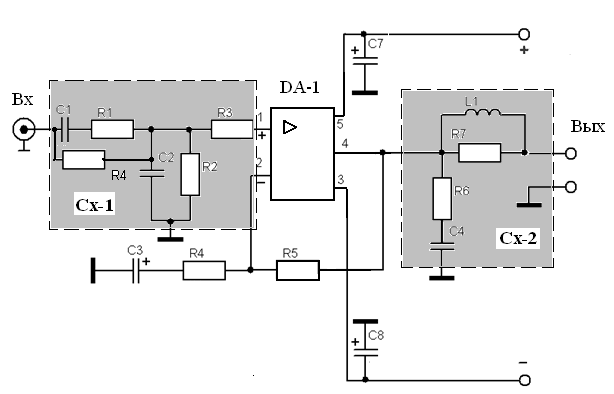 						Рис. 1Топология рассчитываемой Вами входной электрической цепи (ЭЦ-1) с учетом источника входного сигнала и входной цепи микросхемы DA-1 приведена на рис.2.  Наименование элементов ЭЦ -1 заданной топологии приведены в табл.1, где номер “n” Вашего варианта определяет тип элементов цепи. n=26.  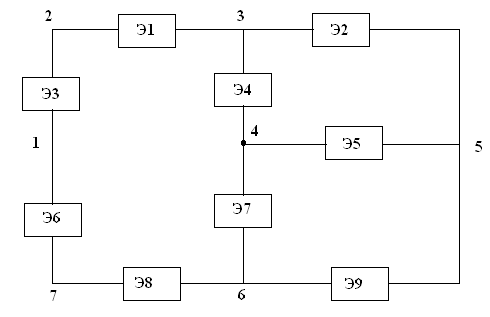 Рис. 2Начертите схему Вашей  ЭЦ -1, вставив на место квадратов “Э” элементы Вашего варианта табл.1. Выпишите из табл.2 и вычислите значения номиналов элементов Вашей схемы, используя число  n – номер Вашего варианта. Параметры источников  напряжения (ИН) заданы:	Е1 = (5,1 +0,1n) мВ;   Е2 = (2,1 +0,15n) мВ.Проведите расчет  схемы ЭЦ-1 в режиме постоянного тока следующими методами: Методом на основе законов Кирхгофа,Методом узловых потенциалов,Методом контурных токов.Рассчитайте ток во всех ветвях и напряжение на всех элементах  ЭЦ -1(см. пункт 1). Рассчитайте баланс мощностей для ЭЦ-1. Сделайте выводы из сравнения различных методов расчета.Топология рассчитываемой Вами выходной электрической цепи (ЭЦ-2) с учетом микросхемы DA-1 для всех групп студентов приведена на рис.3.  Начертите схему Вашей  ЭЦ -2, вставив на место квадратов “Э” элементы Вашего варианта табл.3. Выпишите из табл.4 и вычислите значения номиналов элементов Вашей схемы, используя число  n – номер Вашего варианта. Номер варианта соответствует номеру фамилии студента в журнале.  Параметры  источника тока на входе определяется  следующей формулой:G = 0,3 мСм;    j(t) = Imcos(ωt+φ) ,где     Im = (1,7+0,35n), [мА];       ω =2πf,  f = 0,3n [кГц]. 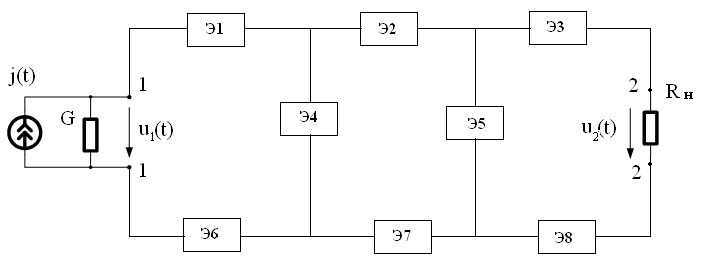 						Рис. 3  Проведите анализ схемы ЭЦ -2 и выберите для себя наиболее эффективный метод расчёта режима гармонических колебаний. Рассчитайте ток и напряжение во всех ветвях ЭЦ-2 в режиме гармонических колебаний. Рассчитайте баланс мощностей для ЭЦ-2.Рассчитайте величину максимальной активной мощности сигнала, которую может отдавать ЭЦ-2 в режиме гармонических колебаний в нагрузку  Rн.   Сделайте выводы.Указание:       при расчете 	максимальной активной мощности   вместо Rн подключите переменное сопротивление R и найдите его оптимальное значение.  Найдите комплексную передаточную функцию  ЭЦ-2 по напряжению   .Постройте  АЧХ и ФЧХ  Вашей ЭЦ-2.  Исследуйте резонансные свойства цепи. Определите полосу пропускания цепи.  Сделайте выводы о возможных линейных искажениях сигнала в диапазоне аудиочастот.Указание: при построении графиков используйте логарифмический масштаб по оси частот f .											Табл.1Табл.2									Табл.3Табл.4Указание по выполнению КР:    Расчёт задания необходимо начинать со 2-й недели семестра. Расчёты в пояснительной записке  курсовой работы должны приводиться достаточно подробно с кратким пояснением, как получены те или иные результаты. Фрагментарно – тезисные (в основном одни формулы и числа) пояснительные записки для проверки  не будут приниматься.Пояснительная записка выполняется на листах А4, текст и титульный лист пишется на одной стороне с соблюдением ГОСТа.  Листы брошюруются и нумеруются. Выполненная работа подписывается автором   (на титульном листе). Оптимальный срок сдачи окончательно выполненной работы на проверку в начале декабря.Защита курсовой работы производится через неделю после сдачи на проверку.  (Студент, как правило,  отвечает устно или письменно на 2-3 вопроса по пояснительной записке выполненной КР).Итоговая оценка за выполненную и защищенную КР складывается из содержания работы  (отсутствие ошибок и аккуратности ее выполнения) и ответов студента на защите. Работа после защиты хранится на кафедре 1 год.Пример выполнения титульного листа КР приветен  ниже. Титульный лист не меняется студентом после сдачи КР на проверку и исправления обнаруженных ошибок.№ п/п(n)                                    Элементы схемы                                    Элементы схемы                                    Элементы схемы                                    Элементы схемы                                    Элементы схемы                                    Элементы схемы                                    Элементы схемы                                    Элементы схемы                                    Элементы схемы№ п/п(n)  Э1  Э2   Э3  Э4  Э5  Э6  Э7  Э8  Э926R3R4ИН2R6R7R1R2ИН1R5  R1, [ кОм  ]  R2, [ кОм]  R3, [ кОм ]  R4,[ кОм ]  R5, [ кОм]  R6, [ кОм ]  R7,[ кОм ] 1,5 n3n5n7n5n7n  2,5n№ п/п(n)                                    Элементы схемы                                    Элементы схемы                                    Элементы схемы                                    Элементы схемы                                    Элементы схемы                                    Элементы схемы                                    Элементы схемы                                    Элементы схемы№ п/п(n)  Э1  Э2   Э3  Э4  Э5  Э6  Э7  Э826R4R5L2CR1R2R3L1  R1, [ кОм  ]  R2, [ кОм]  R3, [ кОм ]  R4,[ кОм ]  R5,[ кОм ]  L1,[ мГн ]  L2,[ мГн ]  C,[ нФ ] 6,5 n   3n   4,5n  2,5n  7,5n  5n  7n  0,4n